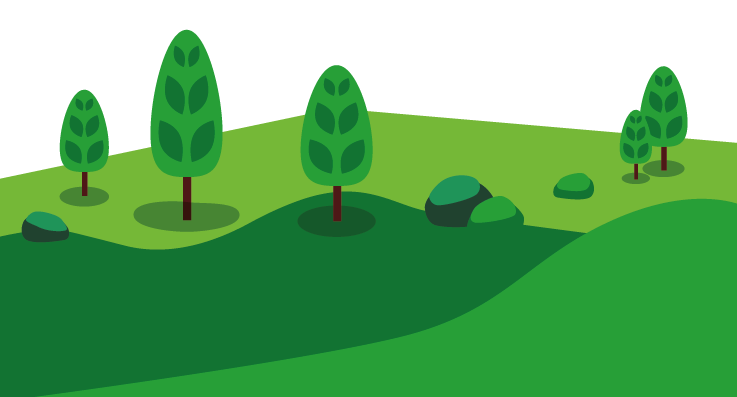 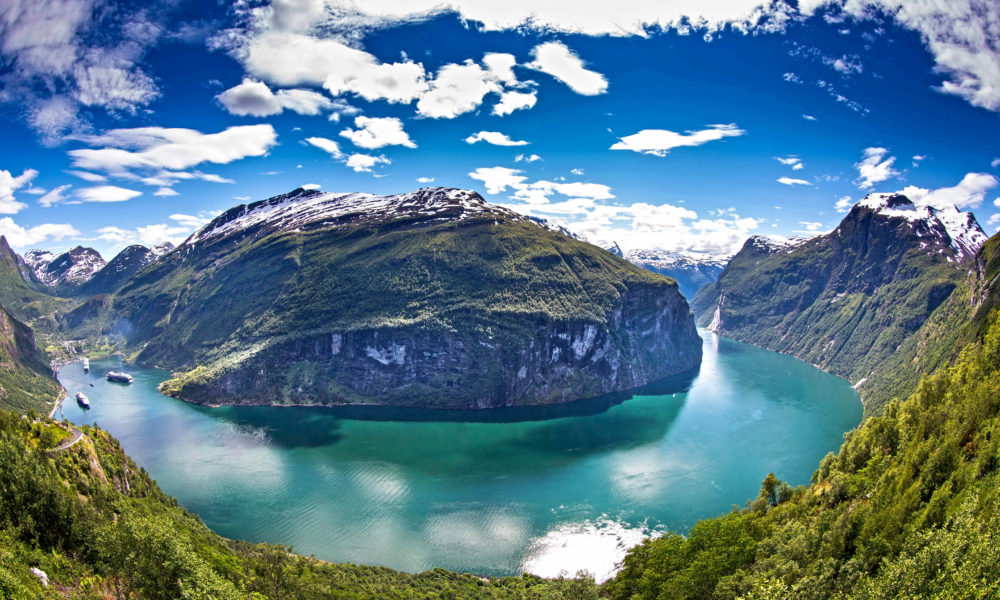 PROGRAMMA DI VIAGGIO 1° giorno - Italia – Oslo                                                                                                                                                            Partenza con volo di linea  per Oslo. Arrivo  e incontro con l'assistente. Sistemazione in hotel (*** semicentrale). Cena e pernottamento.2° Giorno - Oslo - Lillehammer – Gudbrandsdalen                                                                                                           Prima colazione in hotel.Mattinata dedicata alla visita panoramica della città: il Frogner Park che ospita le controverse sculture di Gustav Vigeland, il Palazzo Reale, il palazzo del Municipio e la fortezza medievale di Akershus. Pranzo in ristorante. Partenza per la regione montuosa della Norvegia con sosta a Lillehammer, graziosa cittadina dove si svolsero i giochi olimpici invernali del 1994. Sistemazione in hotel nella zona di Gudbrandsdalen (*** semicentrale). Cena e pernottamento.3° Giorno - Trollstigveien- Ålesund (o dintorni) -                                                                                                                          Prima colazione in hotel.Al mattino si parte per Ålesund, in un susseguirsi di larghe e tranquille vallate. Dopo Andalsnes la strada percorre il Trollstigveien, percorso di alta montagna tra cime innevate. Pranzo in ristorante durante il percorso. Nel primo pomeriggio arrivo ad Alesund. La città si estende su tre isolette ed è il più importante porto peschereccio della Norvegia. Visita della cittadina, con le caratteristiche abitazioni in stile liberty. Sistemazione in hotel (*** semicentrale). Cena e pernottamento.4° Giorno - La regione dei fiordi - Minicrociera sul Geiranger –Skei                                                                   Prima colazione in hotel.Partenza per la regione dei Fiordi. Passaggio in traghetto da Magerholm a Ørseneset e proseguimento per Hellesylt. Qui ci si imbarca per un'indimenticabile minicrociera sul fiordo di Geiranger, uno dei più spettacolari del mondo. Si potranno ammirare le cascate del "velo della sposa" e delle "sette sorelle". Arrivo a Geiranger e proseguimento via Stryn fino a raggiungere Skei. Sosta al punto panoramico di Dalsnibba. Pranzo in ristorante lungo il percorso. Sistemazione in hotel nella zona di Forde (*** semicentrale). Cena e pernottamento.5° Giorno - Minicrociera sul Sognefjord – Bergen                                                                                                            Prima colazione in hotel.In questa giornata effettueremo una minicrociera sul Sognefjord, il più profondo della Norvegia. Conservate gli scatti migliori per l'arrivo nel Nærøyfjord, la parte più suggestiva del fiordo. Arrivo nel caratteristico villaggio di Gudvangen. Pranzo in ristorante. Proseguimento per Bergen, la "perla dei fiordi", una volta capitale della Norvegia ed importante porto della Lega Anseatica. Sistemazione in hotel (*** semicentrale). Cena e pernottamento.6° Giorno - Bergen – Gol                                                                                                                                                       - Prima colazione in hotel. Al mattino visita panoramica della città con il vecchio quartiere Bryggen, dichiarato Patrimonio dell'Umanità dall'UNESCO. Si passerà per il celebre mercato del pesce, dove si consiglia di assaggiare la pesca del giorno. Pranzo in ristorante. Nel primo pomeriggio partenza per Geilo, famosa località sciistica molto apprezzata dagli scandinavi. Breve sosta per ammirare le spettacolari cascate di Vøringfoss. Durante il tragitto si passerà sul nuovo ponte dell'Hardangerfjord. Sistemazione in hotel a Gol ( zona di Geilo -*** semicentrale). Cena e pernottamento.7° Giorno - Gol - Oslo                                                                                                                                          - Prima colazione in hotel. Partenza per Oslo. Arrivo e pranzo in ristorante. Pomeriggio a disposizione per lo shopping o visite individuali. Sistemazione in hotel (*** semicentrale). Cena e pernottamento.8° Giorno - Oslo – Italia                                                                                                                                                        Prima colazione in hotel.Trasferimento all'aeroporto di Oslo. Operazioni d'imbarco sul volo di linea non diretto in partenza per l'Italia. Arrivo a Roma. 